103學年度教育部國民小學師資培用聯盟特殊教育學習領域教學中心特殊教育國際新知研討會實施計畫一、依據：教育部103年8月25日臺教師(三)字第1030126727號函辦理。二、目的：旨在提供特殊教育研究人員、學校教師進行理論與教學實務對話，掌握國際特殊教育發展趨勢與新知，藉以促進學術交流，提升特殊教育專業知能。三、主辦單位：教育部四、承辦單位：國立嘉義大特殊教育學習領域教學中心五、時間：104年 6 月6日(星期六)下午2~4時六、地點：國立嘉義大學民雄校區行政大樓3樓A304教室(嘉義縣民雄鄉文隆村 85 號)七、舉辦形式：專題演講八、講師簡介：Dr. Rowland是奧瑞岡健康與科學大學(Oregon Health & Science University)教授，並擔任該大學發展與障礙機構(The Institute on Development & Disability) 的研究員。研究專長為有嚴重溝通障礙的重度或多障者評估與介入，目前的研究聚焦在評估溝通技巧、為嚴重溝通障礙學生發展合適的IEP等。九、參加對象及名額：全國各級學校與機構之教師及治療師、師資培育大學特殊教育學系(所)研究生、師資生等，以上合計60名，額滿為止。十、報名方式採網路線上報名，即日起請至教育部特殊教育通報網（http://www.set.edu.tw -研習與資源/教師研習 -大專特教研習）報名，至104年6月3日報名截止。十一、注意事項(一)本研討會全程參加者，主辦單位將於教育部特教通報網核定研習時數2小時。(二)參加人員請由所屬單位給予公（差）假，差旅費由原服務單位報支。(三)為尊重講師，請準時入場，研討會開始逾 15分鐘恕不予入場。(四)為響應環保，請參加學員自行攜帶杯具等。(五)本校校區禁止機車進入，汽車請持公文進出校區。(六)聯絡電話：（05）2263411轉分機2303魏小姐。(七)研習相關訊息公告於「國民小學及學前特殊教育學習領域教學中心」網站http://laes.ntcu.edu.tw/index.aspx?sid=10。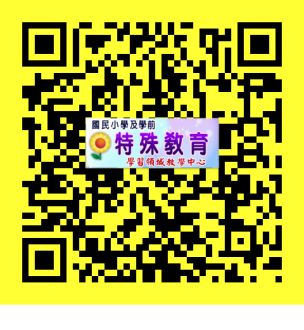 103學年度教育部國民小學師資培用聯盟特殊教育學習領域教學中心特殊教育國際新知研討會時 程 表日　　期104年6月6日（星期六）地　　點國立嘉義大學民雄校區行政大樓3樓A304教室13:10～13:45報          到13:45～14:00開          幕14:00～15:30國際健康功能與身心障礙分類系統(ICF-CY)在輔助溝通領域(AAC)的應用主持人：陳明聰教授講者：Dr. Charity Rowland15:30～16:00綜合座談